Norma para establecer la estructura del Calendario de Ingresos base mensual.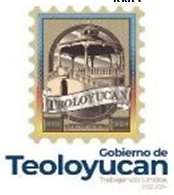 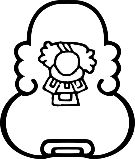 Estado de México/Municipio de Teoloyucan                                                                                                                                                                                                                                                                                                                                                                                                                                                        Calendario de Ingresos del Ejercicio Fiscal 2021Estado de México/Municipio de Teoloyucan                                                                                                                                                                                                                                                                                                                                                                                                                                                        Calendario de Ingresos del Ejercicio Fiscal 2021Estado de México/Municipio de Teoloyucan                                                                                                                                                                                                                                                                                                                                                                                                                                                        Calendario de Ingresos del Ejercicio Fiscal 2021Estado de México/Municipio de Teoloyucan                                                                                                                                                                                                                                                                                                                                                                                                                                                        Calendario de Ingresos del Ejercicio Fiscal 2021Estado de México/Municipio de Teoloyucan                                                                                                                                                                                                                                                                                                                                                                                                                                                        Calendario de Ingresos del Ejercicio Fiscal 2021Estado de México/Municipio de Teoloyucan                                                                                                                                                                                                                                                                                                                                                                                                                                                        Calendario de Ingresos del Ejercicio Fiscal 2021Estado de México/Municipio de Teoloyucan                                                                                                                                                                                                                                                                                                                                                                                                                                                        Calendario de Ingresos del Ejercicio Fiscal 2021Estado de México/Municipio de Teoloyucan                                                                                                                                                                                                                                                                                                                                                                                                                                                        Calendario de Ingresos del Ejercicio Fiscal 2021Estado de México/Municipio de Teoloyucan                                                                                                                                                                                                                                                                                                                                                                                                                                                        Calendario de Ingresos del Ejercicio Fiscal 2021Estado de México/Municipio de Teoloyucan                                                                                                                                                                                                                                                                                                                                                                                                                                                        Calendario de Ingresos del Ejercicio Fiscal 2021Estado de México/Municipio de Teoloyucan                                                                                                                                                                                                                                                                                                                                                                                                                                                        Calendario de Ingresos del Ejercicio Fiscal 2021Estado de México/Municipio de Teoloyucan                                                                                                                                                                                                                                                                                                                                                                                                                                                        Calendario de Ingresos del Ejercicio Fiscal 2021Estado de México/Municipio de Teoloyucan                                                                                                                                                                                                                                                                                                                                                                                                                                                        Calendario de Ingresos del Ejercicio Fiscal 2021Estado de México/Municipio de Teoloyucan                                                                                                                                                                                                                                                                                                                                                                                                                                                        Calendario de Ingresos del Ejercicio Fiscal 2021ANUALENEROFEBREROMARZOABRILMAYOJUNIOJULIOAGOSTOSEPTIEMBREOCTUBRENOVIEMBREDICIEMBREImpuestos sobre el Patrimonio4124616777081975112710316542467990001049000604900017870001940000810000234900019522202524616Impuestos sobre el Patrimonio4124616777081975112710316542467990001049000604900017870001940000810000234900019522202524616Impuestos sobre el Patrimonio4124616777081975112710316542467990001049000604900017870001940000810000234900019522202524616Predial19460193743105946727102365424599000549000549000549000549000549000549000549000549000Sobre Adquisición de Inmuebles y Otras Operaciones Traslativas de Dominio de Inmuebles217859742771384400008000006200000500000550000012380001391000261000180000014032201975616Accesorios de Impuestos3778846.85320036314437.35314437.35314437.35314437.35314437.35314437.35314437.35314437.35314437.35314437.35314437.35Accesorios de Impuestos3778846.85320036314437.35314437.35314437.35314437.35314437.35314437.35314437.35314437.35314437.35314437.35314437.35Accesorios de Impuestos3778846.85320036314437.35314437.35314437.35314437.35314437.35314437.35314437.35314437.35314437.35314437.35314437.35Recargos3778846.85320036314437.35314437.35314437.35314437.35314437.35314437.35314437.35314437.35314437.35314437.35314437.35Otros Impuestos12994982619481052001052001052009185881944908589085890858918589185891858Otros Impuestos12994982619481052001052001052009185881944908589085890858918589185891858Otros Impuestos12994982619481052001052001052009185881944908589085890858918589185891858Sobre Anuncios Publicitarios12994982619481052001052001052009185881944908589085890858918589185891858Derechos por el Uso, Goce, Aprovechamiento o Explotación de Bienes de Dominio Público200300020000183000168000183000168000183000183000183000183000183000183000183000Derechos por el Uso, Goce, Aprovechamiento o Explotación de Bienes de Dominio Público200300020000183000168000183000168000183000183000183000183000183000183000183000Derechos por el Uso, Goce, Aprovechamiento o Explotación de Bienes de Dominio Público200300020000183000168000183000168000183000183000183000183000183000183000183000Uso de Vías y Áreas Públicas para el ejercicio de Actividades Comerciales y de Servicios200300020000183000168000183000168000183000183000183000183000183000183000183000Derechos por Prestación de Servicios20126761106806217844051782905178290517601831760183176018317601831679133169433316471431647143Agua Potable, Drenaje, Alcantarillado y Recepcion de Caudales de Aguas Residuales para su tratamiento0000000000000Derechos por Prestación de Servicios0000000000000Obras0000000000000Registro Civil80746652009522295222952227250072500725007250056650566505665056650Registro Civil80746652009522295222952227250072500725007250056650566505665056650Registro Civil80746652009522295222952227250072500725007250056650566505665056650Desarrollo Urbano y Obras Públicas1504720539720513500001350000135000013500001350000135000013500001300000130000013000001300000Desarrollo Urbano y Obras Públicas1504720539720513500001350000135000013500001350000135000013500001300000130000013000001300000Desarrollo Urbano y Obras Públicas1504720539720513500001350000135000013500001350000135000013500001300000130000013000001300000Servicios Prestados por Autoridades Fiscales, Administrativas y de Acceso a la Información Pública467073430233855038550385503855038550385503855038550385503855038550Servicios Prestados por Autoridades Fiscales, Administrativas y de Acceso a la Información Pública467073430233855038550385503855038550385503855038550385503855038550Servicios Prestados por Autoridades Fiscales, Administrativas y de Acceso a la Información Pública467073430233855038550385503855038550385503855038550385503855038550Servicios de Panteones16069333783131202001202001202001202001202001202001202001050001202008101081010Servicios de Panteones16069333783131202001202001202001202001202001202001202001050001202008101081010Servicios de Panteones16069333783131202001202001202001202001202001202001202001050001202008101081010Expedición o Refrendo Anual de Licencias Para la Venta de Bebidas Alcohólicas al Público779442239427150070000700007000070000700007000070000700006200062000Expedición o Refrendo Anual de Licencias Para la Venta de Bebidas Alcohólicas al Público779442239427150070000700007000070000700007000070000700006200062000Expedición o Refrendo Anual de Licencias Para la Venta de Bebidas Alcohólicas al Público779442239427150070000700007000070000700007000070000700006200062000Servicios Prestados por Autoridades de Seguridad Pública9433941062727610276102761027610276102761027610276102761027610276102Servicios Prestados por Autoridades de Seguridad Pública9433941062727610276102761027610276102761027610276102761027610276102Servicios Prestados por Autoridades de Seguridad Pública9433941062727610276102761027610276102761027610276102761027610276102Servicios Prestados por las Autoridades de Catastro302616697352117121171211712117121171211712117121171211712117121171Servicios Prestados por las Autoridades de Catastro302616697352117121171211712117121171211712117121171211712117121171Servicios Prestados por las Autoridades de Catastro302616697352117121171211712117121171211712117121171211712117121171Servicios de Limpieza de Lotes Baldíos, Recolección, Traslado y Disposición Final de Residuos Sólidos Ind172632443721166011660116601166011660116601166011660116601166011660Servicios de Limpieza de Lotes Baldíos, Recolección, Traslado y Disposición Final de Residuos Sólidos Ind172632443721166011660116601166011660116601166011660116601166011660Servicios de Limpieza de Lotes Baldíos, Recolección, Traslado y Disposición Final de Residuos Sólidos Ind172632443721166011660116601166011660116601166011660116601166011660Accesorios de Derechos2903223426182618261826182618261826182618261826182618Accesorios de Derechos2903223426182618261826182618261826182618261826182618Accesorios de Derechos2903223426182618261826182618261826182618261826182618Recargos2903223426182618261826182618261826182618261826182618Productos3128982.38257927.34884616.64122424.64122424.64122424.64503520.64122424.64122424.64503520.64122424.64122424.64122424.64Productos3128982.38257927.34884616.64122424.64122424.64122424.64503520.64122424.64122424.64503520.64122424.64122424.64122424.64Productos Derivados del Uso y Aprovechamiento de Bienes no Sujetos a Régimen de Dominio Público1617774554477017879867986798638908279867986389082798679867986Por la Venta o Arrendamiento de Bienes Municipales1524384076219200038109600381096000Impresos y Papel Especial93390554479867986798679867986798679867986798679867986Otros Productos (Intereses Ganados)1511208.38252383.34114438.64114438.64114438.64114438.64114438.64114438.64114438.64114438.64114438.64114438.64114438.64Derivados de Recursos Propios319555.37646.3428991.7328991.7328991.7328991.7328991.7328991.7328991.7328991.7328991.7328991.7328991.73Derivados de Participaciones Federales0000000000000Derivados del Ramo 330000000000000En General, todos aquellos Ing que perciba la Hda pub Mpal, der de Act que no son Propias de Derecho Público,1191653.0125173785446.9185446.9185446.9185446.9185446.9185446.9185446.9185446.9185446.9185446.9185446.91Multas299501.95554426723.4526723.4526723.4526723.4526723.4526723.4526723.4526723.4526723.4526723.4526723.45Multas299501.95554426723.4526723.4526723.4526723.4526723.4526723.4526723.4526723.4526723.4526723.4526723.45Multas299501.95554426723.4526723.4526723.4526723.4526723.4526723.4526723.4526723.4526723.4526723.4526723.45Sanciones Administrativas299501.95554426723.4526723.4526723.4526723.4526723.4526723.4526723.4526723.4526723.4526723.4526723.45Indemnizaciones24999.9202272.722272.722272.722272.722272.722272.722272.722272.722272.722272.722272.72Indemnizaciones24999.9202272.722272.722272.722272.722272.722272.722272.722272.722272.722272.722272.72Indemnizaciones24999.9202272.722272.722272.722272.722272.722272.722272.722272.722272.722272.722272.72Indemnizaciones por daños a bienes municipales24999.9202272.722272.722272.722272.722272.722272.722272.722272.722272.722272.722272.72Reintegros0000000000000Reintegros0000000000000Reintegros0000000000000Reintegros0000000000000Otros Aprovechamientos49652.2404513.844513.844513.844513.844513.844513.844513.844513.844513.844513.844513.84Otros Aprovechamientos49652.2404513.844513.844513.844513.844513.844513.844513.844513.844513.844513.844513.84Otros Aprovechamientos49652.2404513.844513.844513.844513.844513.844513.844513.844513.844513.844513.844513.84Herencias, Legados, Cesiones y Donaciones49652.2404513.844513.844513.844513.844513.844513.844513.844513.844513.844513.844513.84Participaciones144499627.513141714.59467913.3212689404.520475161.311851382.28888616.8810488695.58850213.3210266515.718939514.610520269.68920226.05Participaciones144499627.513141714.59467913.3212689404.520475161.311851382.28888616.8810488695.58850213.3210266515.718939514.610520269.68920226.05Las Participaciones derivadas de la aplicación de la Ley de Coordinación Fiscal y demás ordenamietos juridicos12150878212995309.39190990.4212412481.610198238.4115656588653765.33102124978600990.429987292.88809559.2610240996.48641003.15Fondo General de Participaciones831526105844589.19669275292501008250000669275266927526265904.8166927526692752669275266927526692752Fondo de Fomento Municipal155330121096578.551497078.62097078.61097078.61997078.61097078.61097078.61097078.61097078.61165647.441097078.61097078.61Fondo de Fiscalización y Recaudacion3099452365184.63189628.51289628.51189628.51539628.51189628.51287982.27189628.51189628.51289628.51189628.51189628.51Fondo de Estabilizacion de los Ingresos de las Entidades Federativas (FEIEF)672000001500005000001673697.620190000001346302.38016000000Correspondientes al Impuesto Especial sobre Producción y Servicios1379139126415.18111689.15175832.32111689.15111689.15111689.15111689.1571689.15111689.15111689.15111689.15111689.15Correspondientes al Impuesto Sobre Automóviles Nuevos74541387879.8259687.5759687.5759687.5760657.4859687.5759687.5759687.5759687.5759687.5759687.5759687.57Correspondientes al Impuesto Sobre Tenencia o Uso de Vehículos0000000000000Correspondientes al Fondo de Compensación del Impuesto Sobre Automóviles Nuevos25960021648.620470.5920470.5920470.5920470.5933245.520470.5920470.5920470.5920470.5920470.5920470.59Las derivadas de la aplicación del artículo 4-A de la Ley de Coordinación Fiscal2413482163086.64204581204581204581204581204581204581204581204581204581204581204585.36El Impuesto Sobre la Renta efect enterado a la Federación, corresp al salario personal que preste o desemp un75988105126840224724224724224724224724224724224724224724224724224724224730224724Artículo 4-A, Fracción II de la Ley de Coordinación Fiscal (Fondo de Compensaciones)412680137535.692501325013250132501325013250132501325013250132501325014.31Impuesto Sobre la Renta por la Enajenación de Bienes Inmuebles19458425550.951536615366153661536615366153661536615366153661536615373.05Las Participaciones derivadas de la aplicación de la fraccion II del articulo 219 del Codigo Financiero del Es22990845.46146405.25276922.9276922.910276922.9285724.23234851.55276198.52249222.9279222.910129955.4279273.15279222.9Del Impuesto Sobre Tenencia o Uso de Vehículos Automotores2738462104462.23249086.32249086.32249086.32249086.32209086.32249086.32219086.32249086.32213086.32249136.57249086.32Del Impuesto Sobre Adquisición de Vehículos Automotores Usados9995721981.38590059005900820059005175.6282008200820082008200Del Impuesto Sobre Loterías, Rifas, Sorteos, Concursos y Juegos Permitidos con Cruce de Apuestas1243554245.2811107.3711107.3711107.3711107.379036.0211107.3711107.3711107.3711107.3711107.3711107.37Del Impuesto a la Venta Final de Bebidas con Contenido Alcohólico14133915716.3610829.2110829.2110829.2117330.5410829.2110829.2110829.2110829.2110829.2110829.2110829.21Programa de Acciones para el Desarrollo (PAD)100000000001000000000000000Fondo Estatal de Fortalecimiento Municipal (FEFOM)9886732.460000000009886732.4600Aportaciones61954637.695333701.395333701.395333701.395333701.396232910.395333701.395333701.395333701.395333701.395333701.393859207.393859207.4Aportaciones61954637.695333701.395333701.395333701.395333701.396232910.395333701.395333701.395333701.395333701.395333701.393859207.393859207.4Aportaciones61954637.695333701.395333701.395333701.395333701.396232910.395333701.395333701.395333701.395333701.395333701.393859207.393859207.4Fondo de Aportaciones para la Infraestructura Social Municipal14744940147449414744941474494147449414744941474494147449414744941474494147449400Fondo de Aport para el Fort de los Mpios y de las Demarcaciones Territoriales del Distrito Federal46310488.693859207.393859207.393859207.393859207.393859207.393859207.393859207.393859207.393859207.393859207.393859207.393859207.4Fondo de Aportaciones para la Seguridad Pública. (FASP)89920900008992090000000Fondos Distintos de Aportaciones20000000020000000000000Fondos Distintos de Aportaciones20000000020000000000000Fondos Distintos de Aportaciones20000000020000000000000FORTASEG0000000000000Otros Recursos Federales20000000020000000000000Otros Ingresos y Beneficios Varios4500000350000350000350000350000500000350000350000350000500000350000350000350000Otros Ingresos y Beneficios Varios4500000350000350000350000350000500000350000350000350000500000350000350000350000Otros Ingresos y Beneficios Varios4500000350000350000350000350000500000350000350000350000500000350000350000350000Otros Ingresos Varios4500000350000350000350000350000500000350000350000350000500000350000350000350000